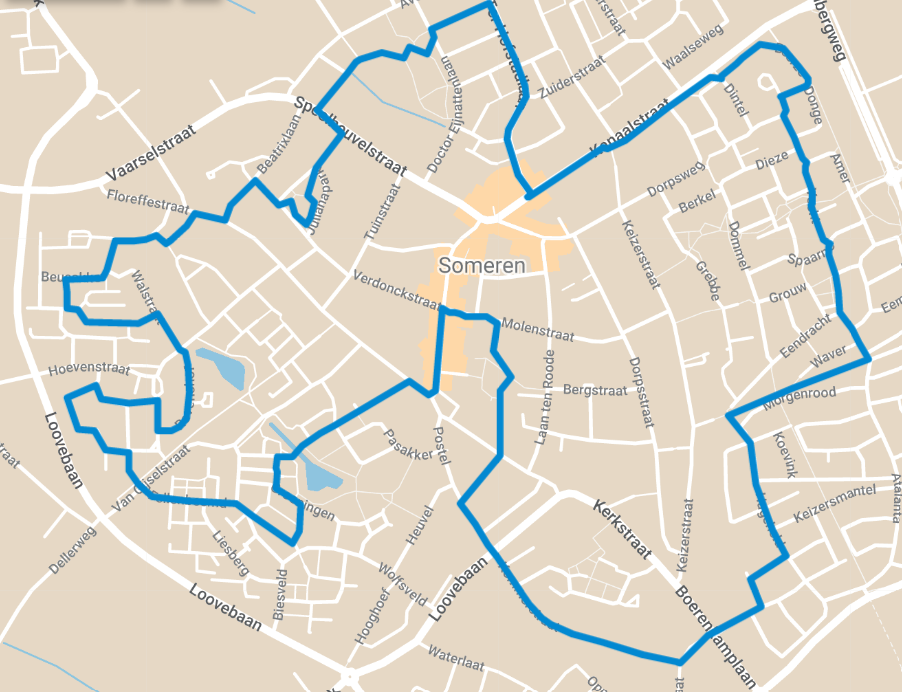 STARTWilhelminapleinLATer HofstadlaanTer HofstadlaanLAKerkweijerstraatKerkweijerstraatRDSlievenparkSlievenparkRDMartijnenstraatMartijnenstraatLASpeelheuvelstraatSpeelheuvelstraatRAMargrietstaatMargrietstaatRDJulianaparkJulianaparkRAIrenestraatIrenestraatLABeatrixlaanBeatrixlaanRAFloreffestraatFloreffestraatLABeusakkerBeusakkerLAOliemolenOliemolenLAGarstewegGarstenwegRAWalstraatWalstraatRDRavenshofRavenshofRANieuwstraatNieuwstraatLAMiddelstraat (doorsteek)MiddelstraatLABartenwegBartenwegLANieuwstraatNieuwstraatRDFellenbeemdFellenbeemdRDWolfsveldWolfsveldLAGroeningenGroeningenRAWilbertshofWilbertshofRABrug vijverBrugvijverRDPasakkerPasakkerLAFloreffestraatFloreffestraatLAPostelstraatPostelstraatRAMolenhofMolenhof RDMolenstraatMolenstraatRAPad langs de bibliotheekPad langs de bibliotheekRDSonnehovenSonnehoveRDPad langs de kerkPad langs de kerkLAVan LieshoutstraatVan LieshoutstraatRDKommerstraatKommerstraatRAZandstraatZandstraatRDEikenpageEikenpageLAHageheldHageheldRAMulderswegMulderswegLAEendrachtEendrachtRDMusselMusselRDVechtVechtRDAmerAmerRDDongeDongeRADongeDongeRDBeerzeBeerzeRDKanaalstraat (fietspad)Kanaalstraat (fietspad)LAKeizerstraatKeizerstraatRADorpswegFINISH